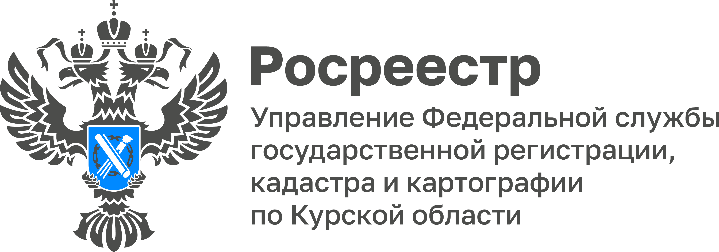                                                                                                                                                                       19.08.2022Курский Росреестр перешел на электронное взаимодействие с одним из крупнейших застройщиков Курской области - АО «Курский завод КПД им. А.Ф. Дериглазова»	            Сотрудники Курского Росреестра в рамках мероприятий, предусмотренных дорожной картой по «бытовой недвижимости», утвержденной Заместителем председателя Правительства Российской Федерации М. Хуснуллиным 11.03.2022, провели рабочую встречу по вопросам предоставления документов на получение услуг Росреестра в электронном виде со специалистами АО «Курский завод КПД им. А.Ф. Дериглазова».	           Только за три дня подано более 300 заявлений в электронном виде.	           «Переход на электронный документооборот сократит сроки предоставления услуг Росреестра до 1 дня, что будет являться стимулирующим фактором для вовлечения нового жилья в оборот и положительно скажется на экономике региона», - сообщила исполняющая обязанности руководителя Управления Росреестра по Курской области Анна Стрекалова. С уважением, Пресс-служба Управления Росреестра по Курской области Контактное лицо: Башкеева Анастасия АлексеевнаТел.: +7 (4712) 52-92-75моб.: 8 (919) 213-05-38почта:Bashkeyeva@r46.rosreestr.ruУправление в социальных сетях: Телеграм: https://t.me/rosreestr46 ВК:  https://vk.com/rosreestr46kursk